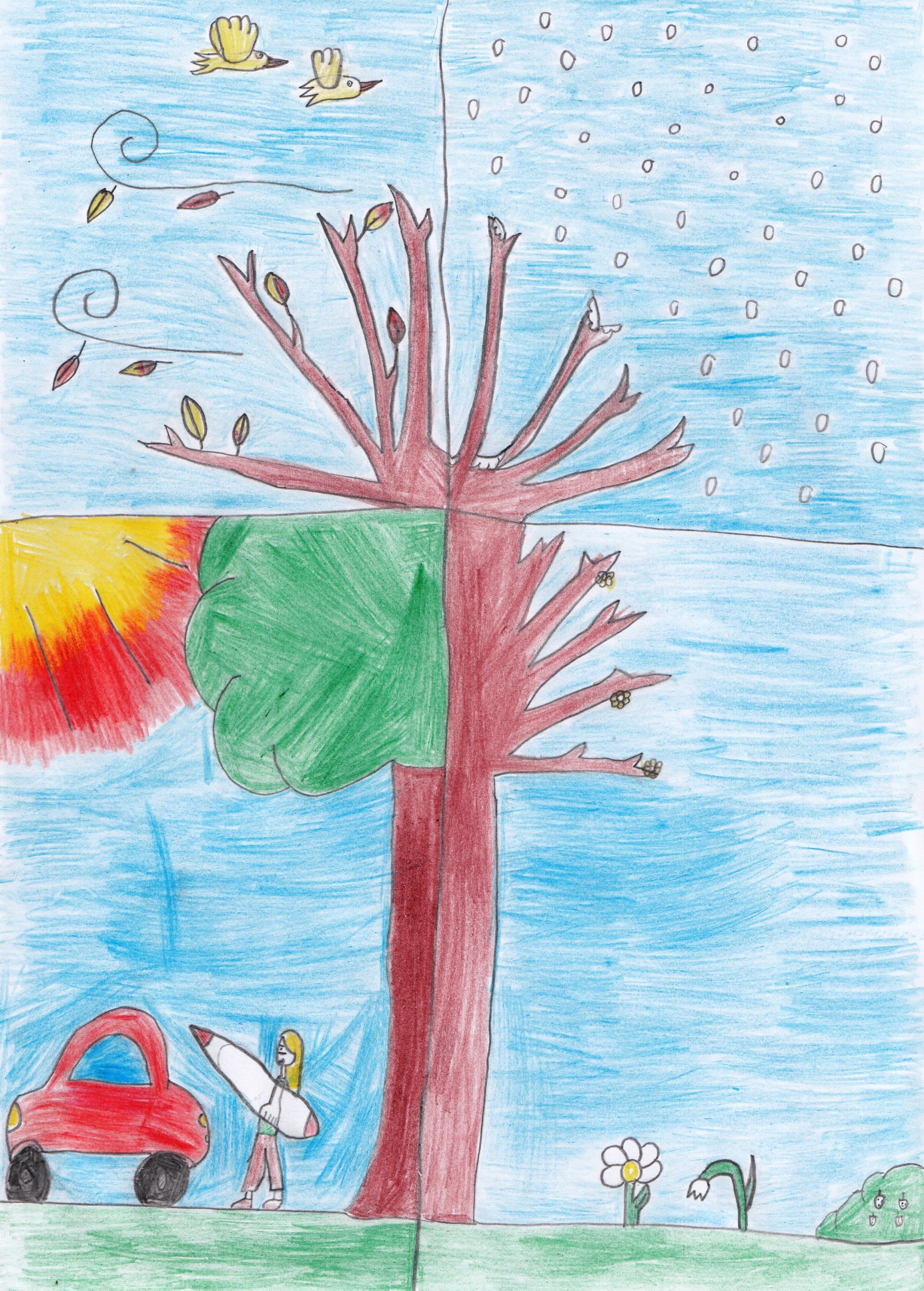 Darin Hrastić, Tia Hruška, Mihael Lackocić, Karla DugaGodišnja doba: pjesmeIlustracije: Simona OrlićOŠ Đure Deželića Ivanić-Grad, 4.bUrednica: Anita VržogićLektor: Kristina PrilikaIvanić-Grad, 2018.GODIŠNJA DOBAČetiri su godišnja doba:proljeće, ljeto, jesen i zima.Svatko svoje boje ima!Volim ljeto,volim zimui njihovu klimu.Lijepa mi je jeseni proljećekada procvate cvijeće.I jesen kada plodovedonese.Godišnja nam dobatrebaju svajer ne valja mi jednoniti dva,pogotovo ne tri,ali četiri da!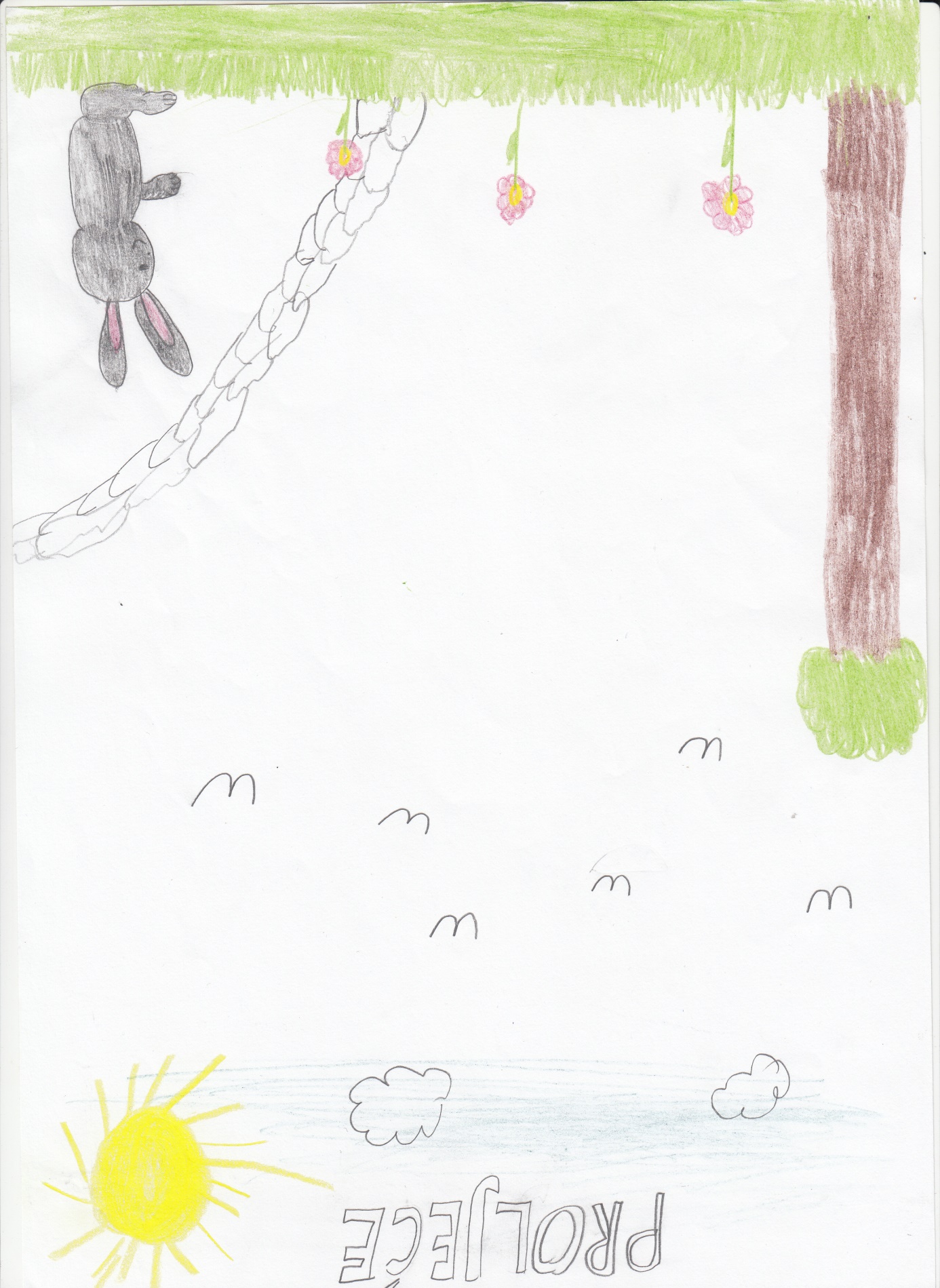 PROLJEĆEDošlo je proljeće,procvalo je cvijeće,ptice se vraćaju iz dalekih krajevatražeći put do svojih domova!Životinje se bude iz zimskog snazbog proljetnih mirisa.Sunce sve jače sja i prirodu zagrijava.Veselja ima posvuda,u šumamai na poljima.Proljeće je divno dobanakon zimskog smoga!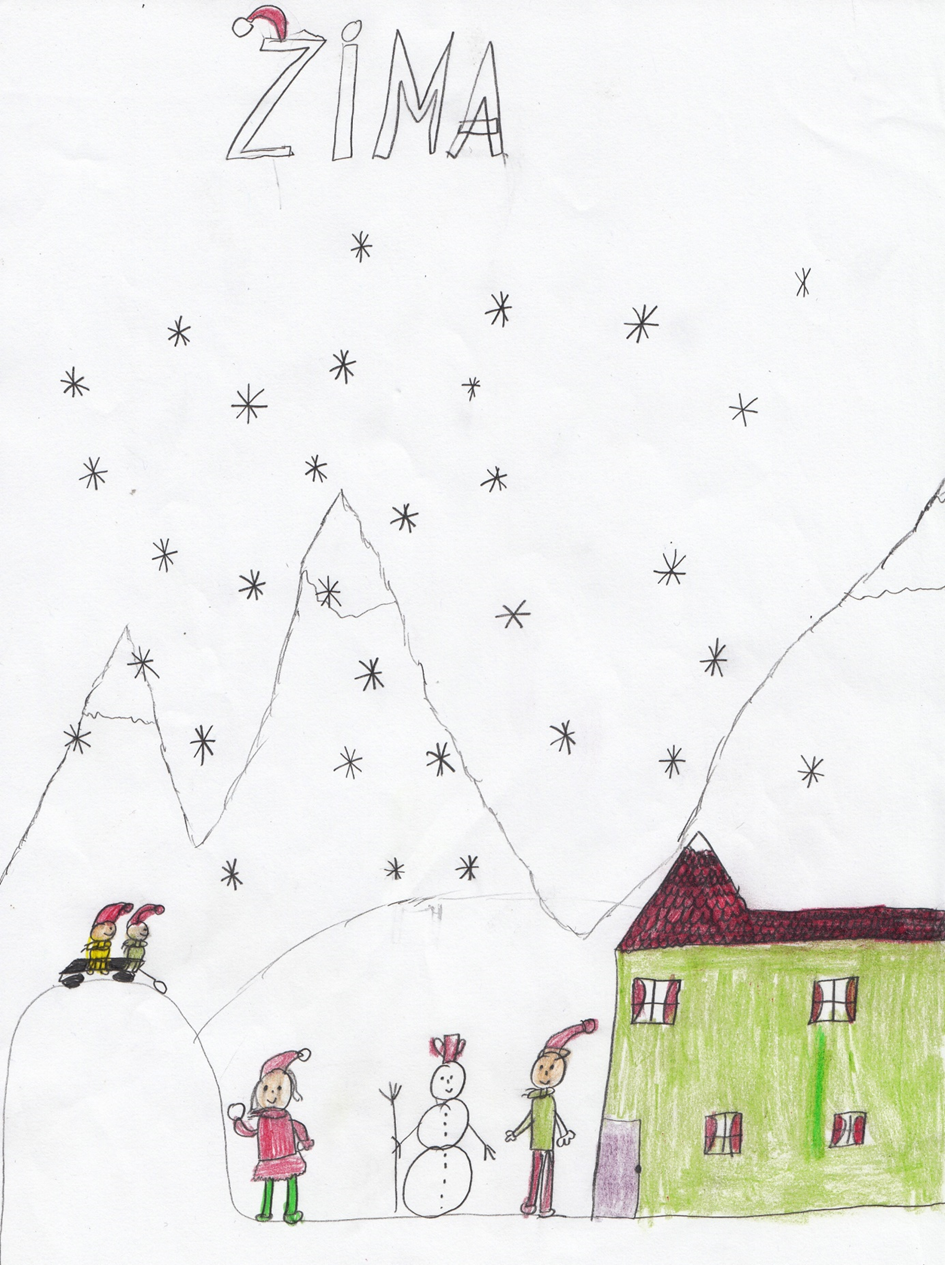 ZIMAZimi sve spava,samo djeca raduju se.Kada padne bijeli snijeg,pobijeli grad i brijeg.Sanjke same leteniz padine meke.Djeca su na praznicimai uživaju s prijateljima.Sretni se vraćaju roditeljimanazad svojim domovima.Kod kuće slave blagdane,a vani čiste ralice.Sve su pahulje različite,a na neki način iste.Snjegovići se slažu grudama snježnimi rukama nježnim.Uz to se prijateljstva gradei zabave se rade.JESENJesen je šarena, plodna, puna radosti.Tu je i uvijek ostaje u duši naše mašte.Lišće je šareno, tužna kiša pada,u srcu je tuga stežei nikada ne prestaje.Svake godine jesen će bitiuvijek tu za nas i mi za nju;	slijedi nam još puno jesenskih druženja.Tia Hruška, 4.b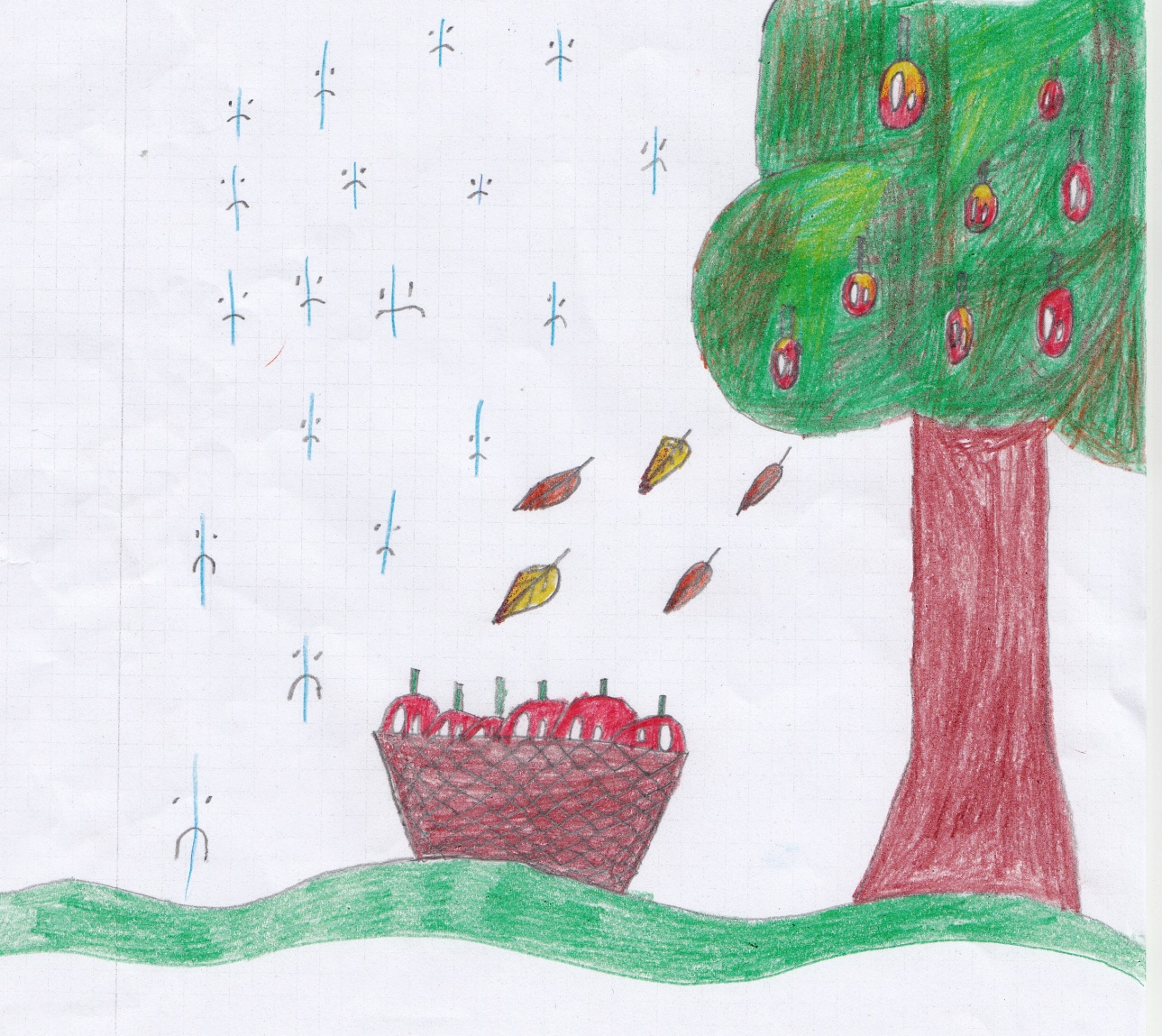 RADOSTRadost uvijek u meni sja kad sam puna ponosa.U svima nama postoji radost,  čak i kod sove koja leti u mrak;u zecu, u pužu, u medvjedu, u cvijetu, oblaku, djevojčici i dječaku.I oni koji je nikada nisu osjetili ipak je nose u sebi, samo je moraju pustiti i veselo se nasmijati.Tia Hruška, 4.b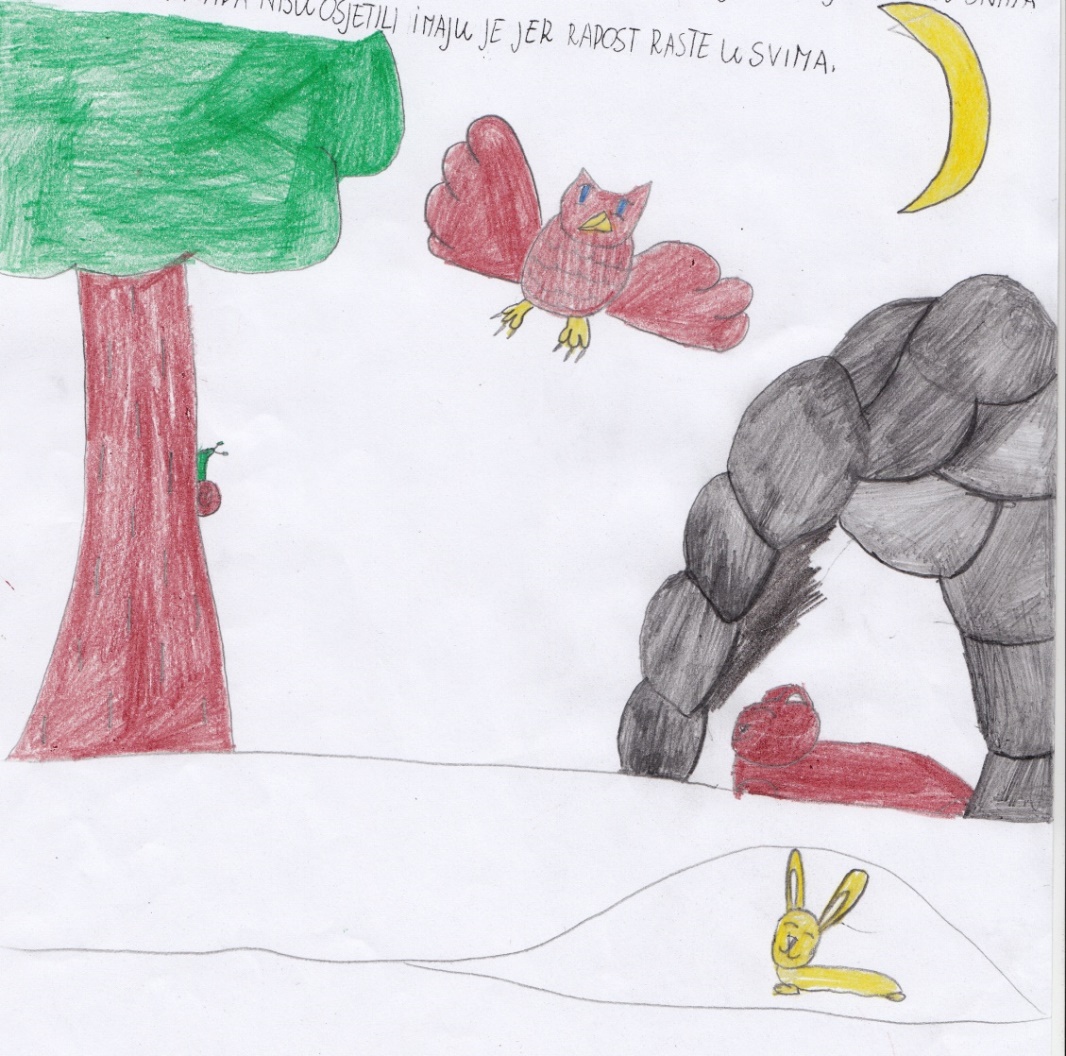 DJECANeumorni su hodači, igrači,penjači i skakači,zijevalice, pjevalicei stenjalice.Često blatni,rijetko čisti.Ljubitelji i stručnjacislatkih jela,mamine maze i razbijači vaze.Tia Hruška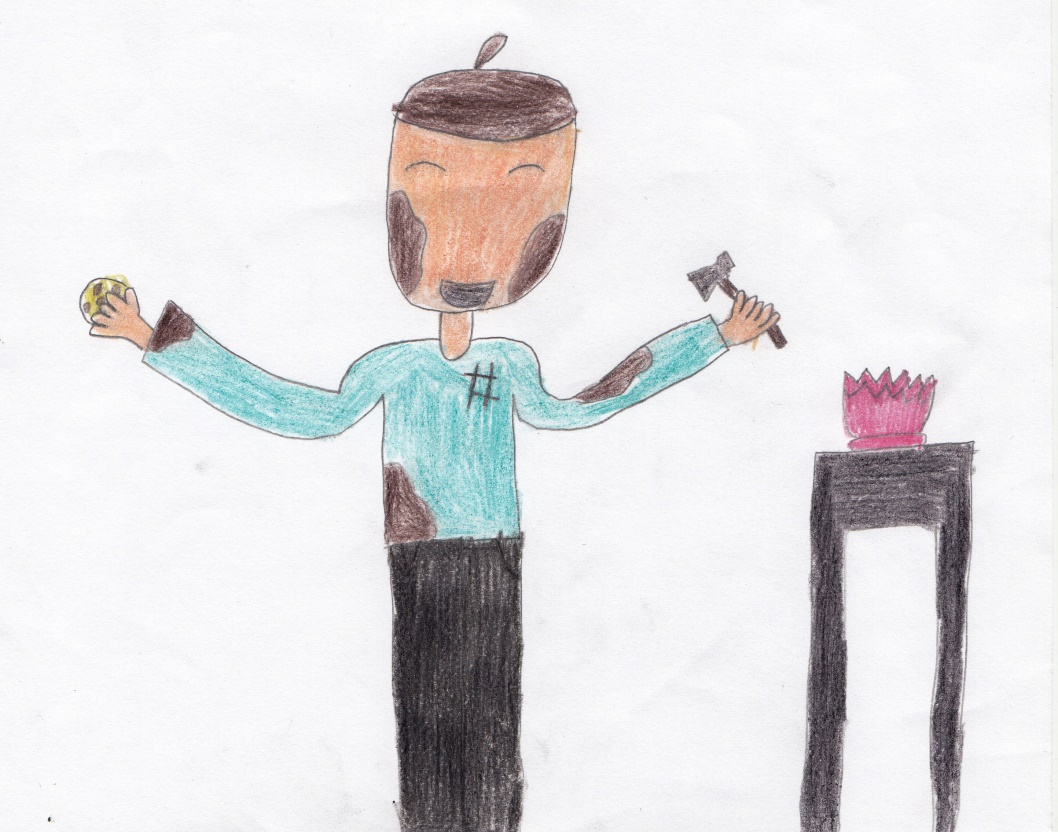 OSMIJEHOsmijeh je najljepšapojava na dječjem licu.Svi se ljudi jednako smijuna svim jezicima svijeta.Osmijehu ne treba rječnik,gramatika mu ne smeta.Tko ga može spriječitidok slobodno leprša zrakom.Ne zaboravimo da osmijeh ništa ne košta,ali djeluje čudesno.Tia Hruška, 4.b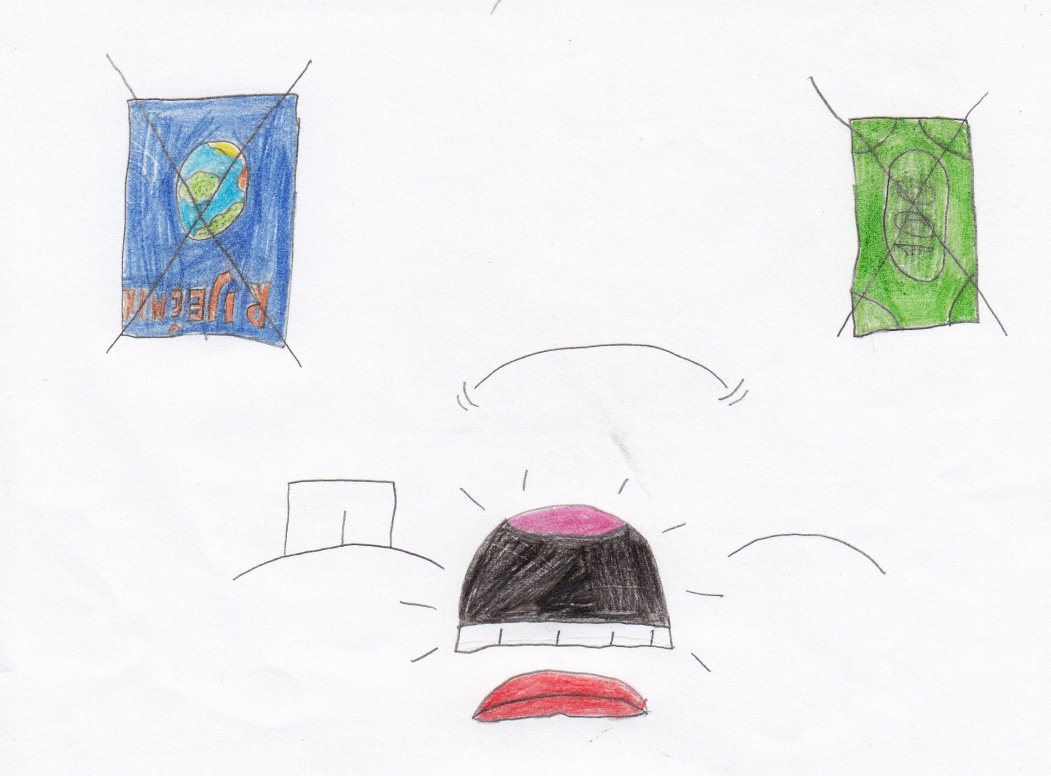 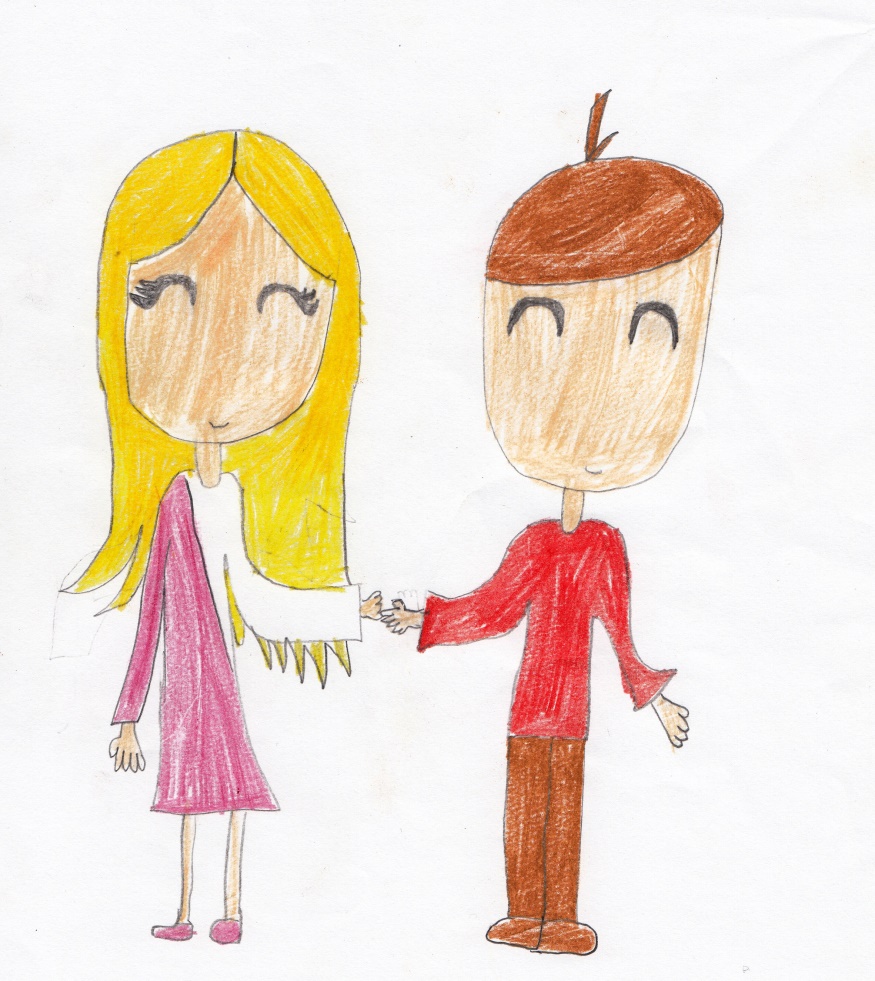 OBITELJObitelj je tvoja i samo tvoja.Uz nju rasteš,uz nju se igraš.Obitelj voliš, a ponekad se i svađaš,ali to je normalno u obitelji.Mihael Lacković, 4.b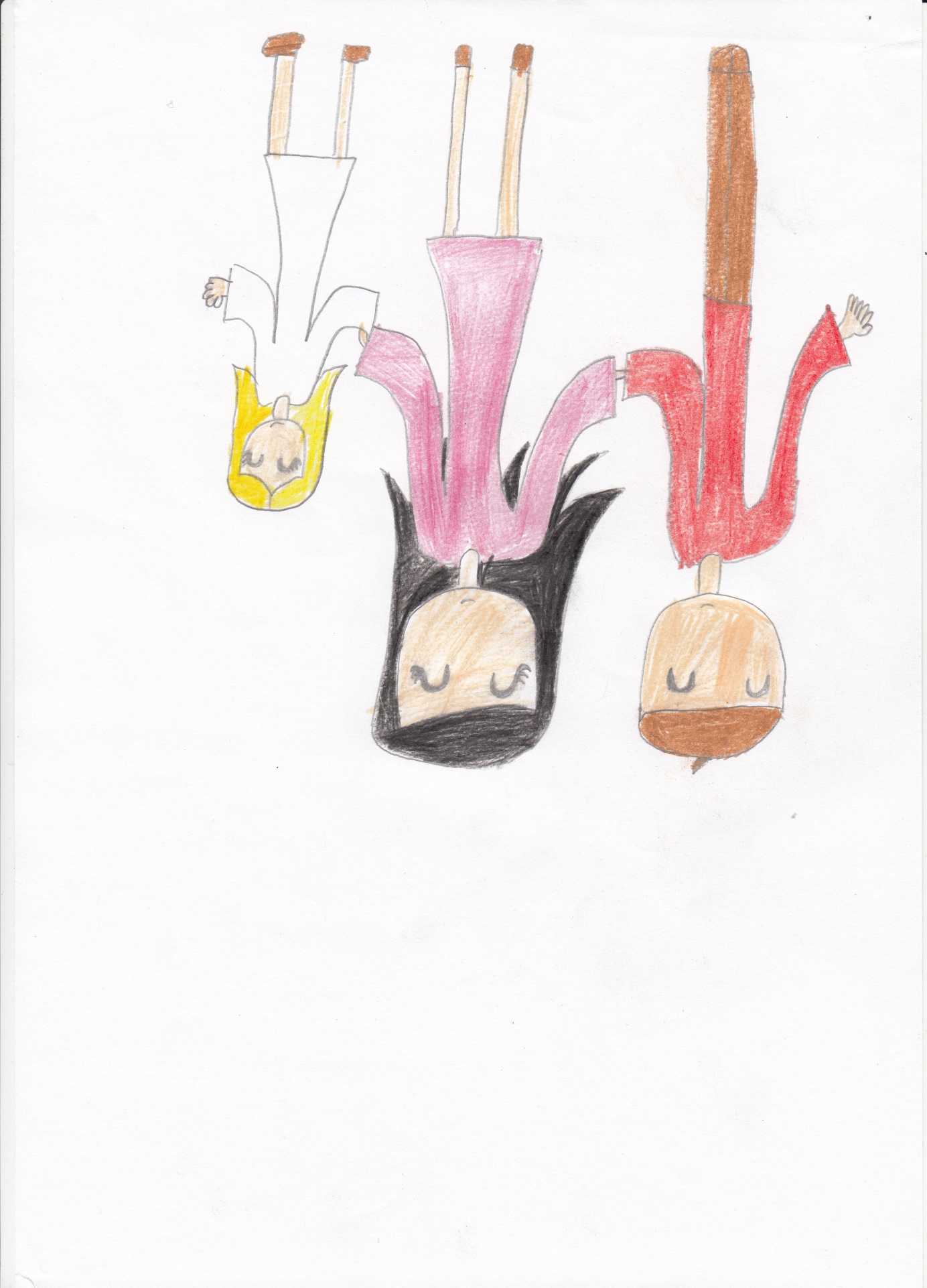 